Физкультурный зал(информационная справка)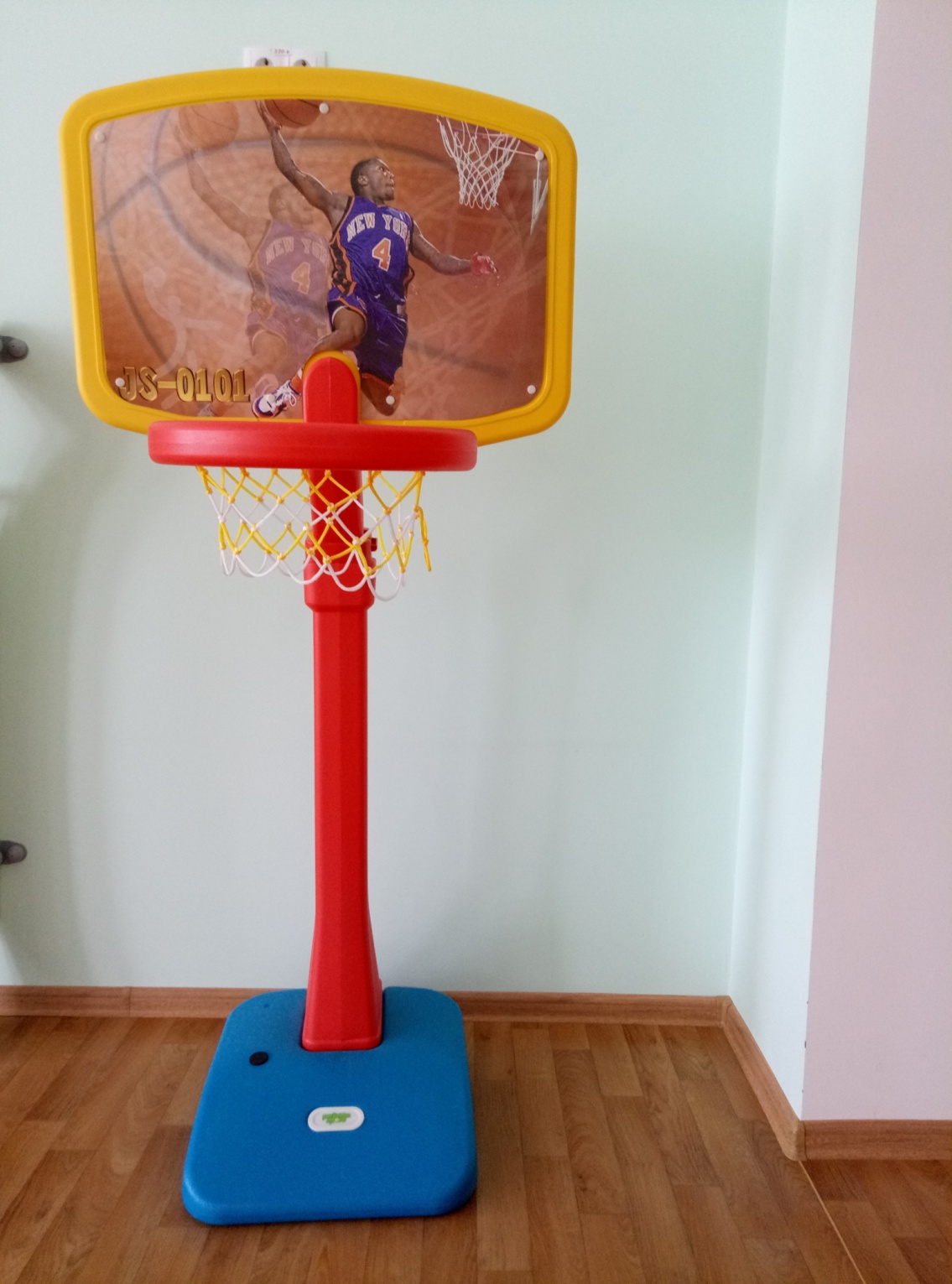 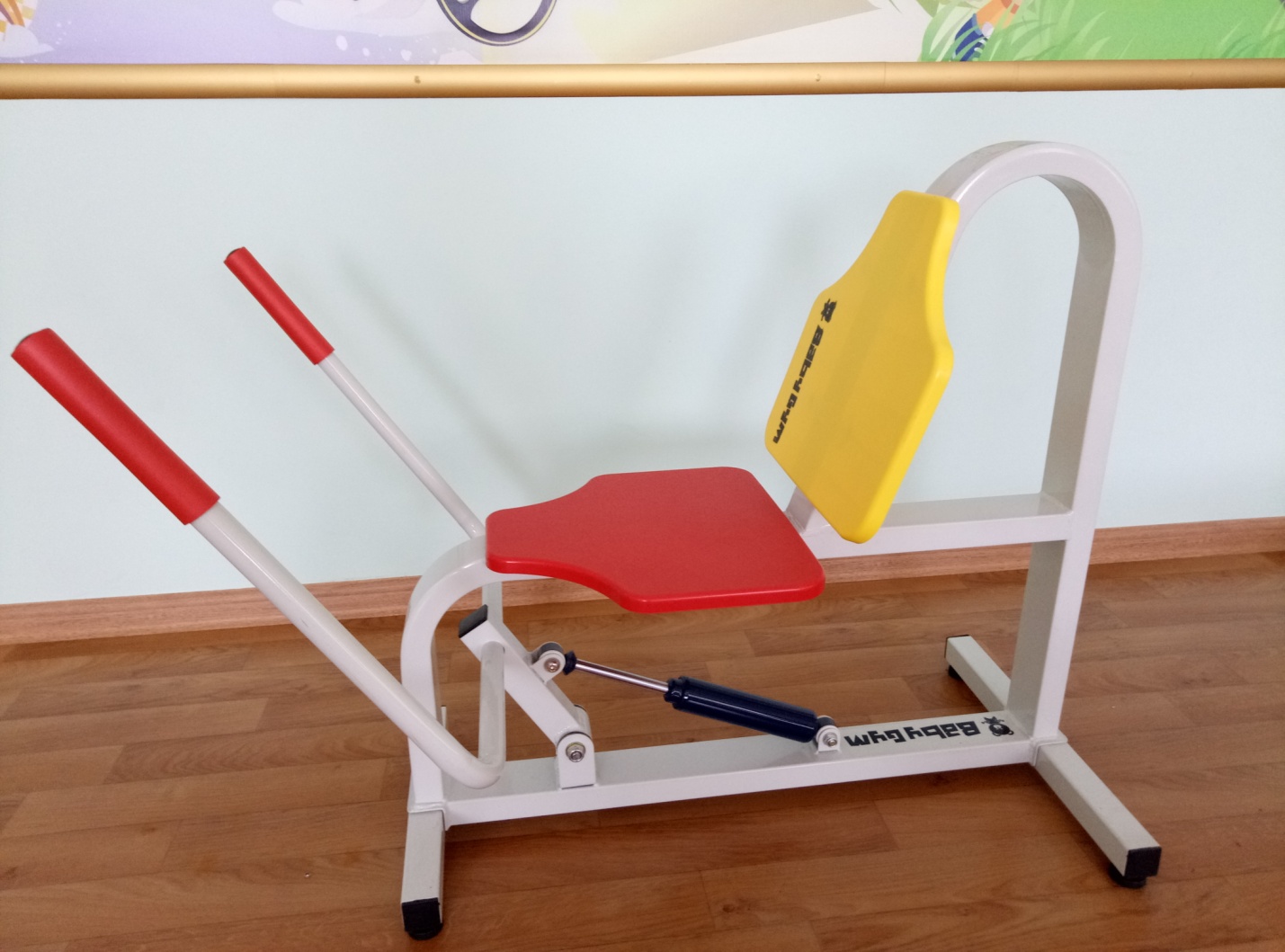 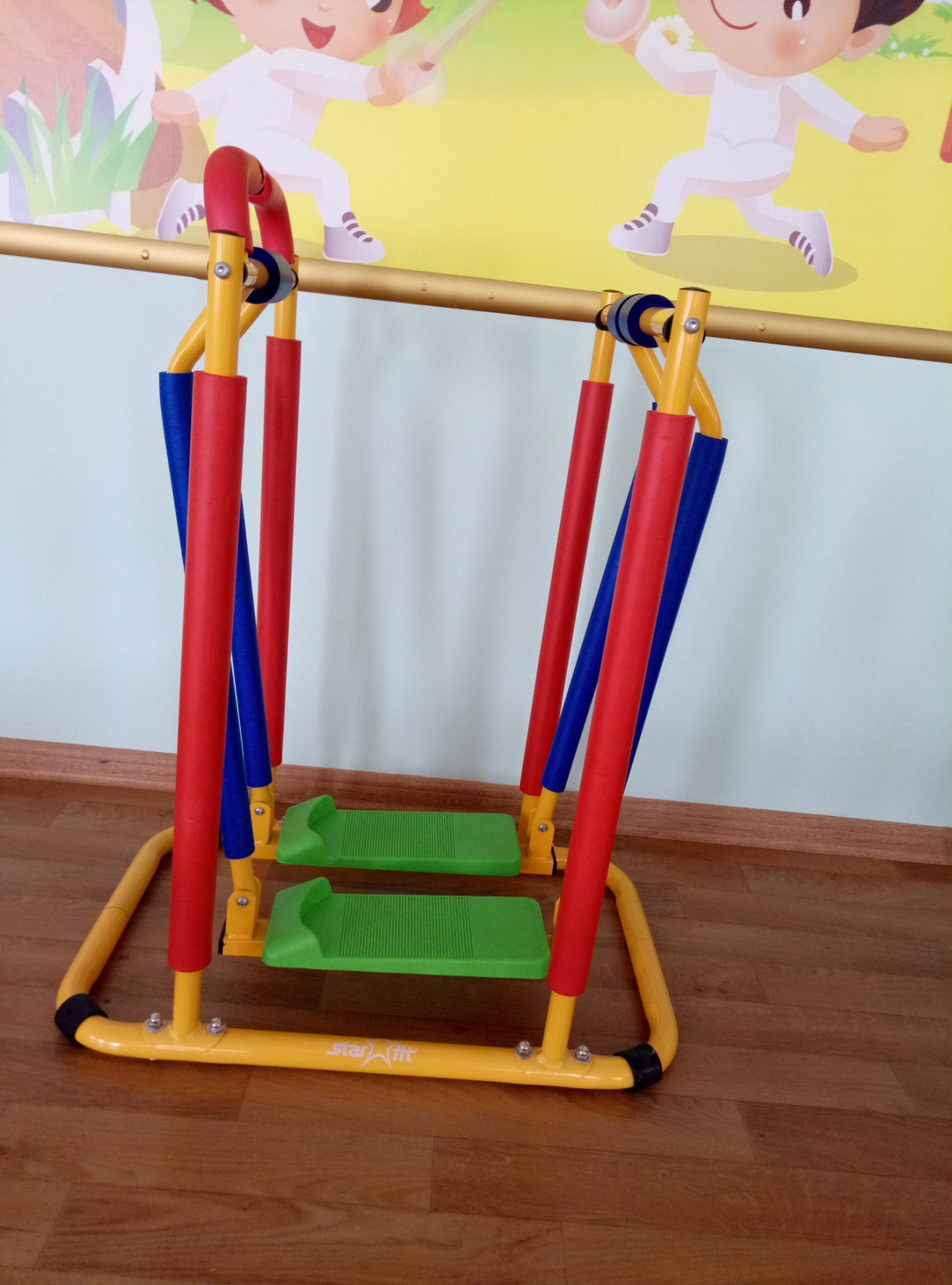 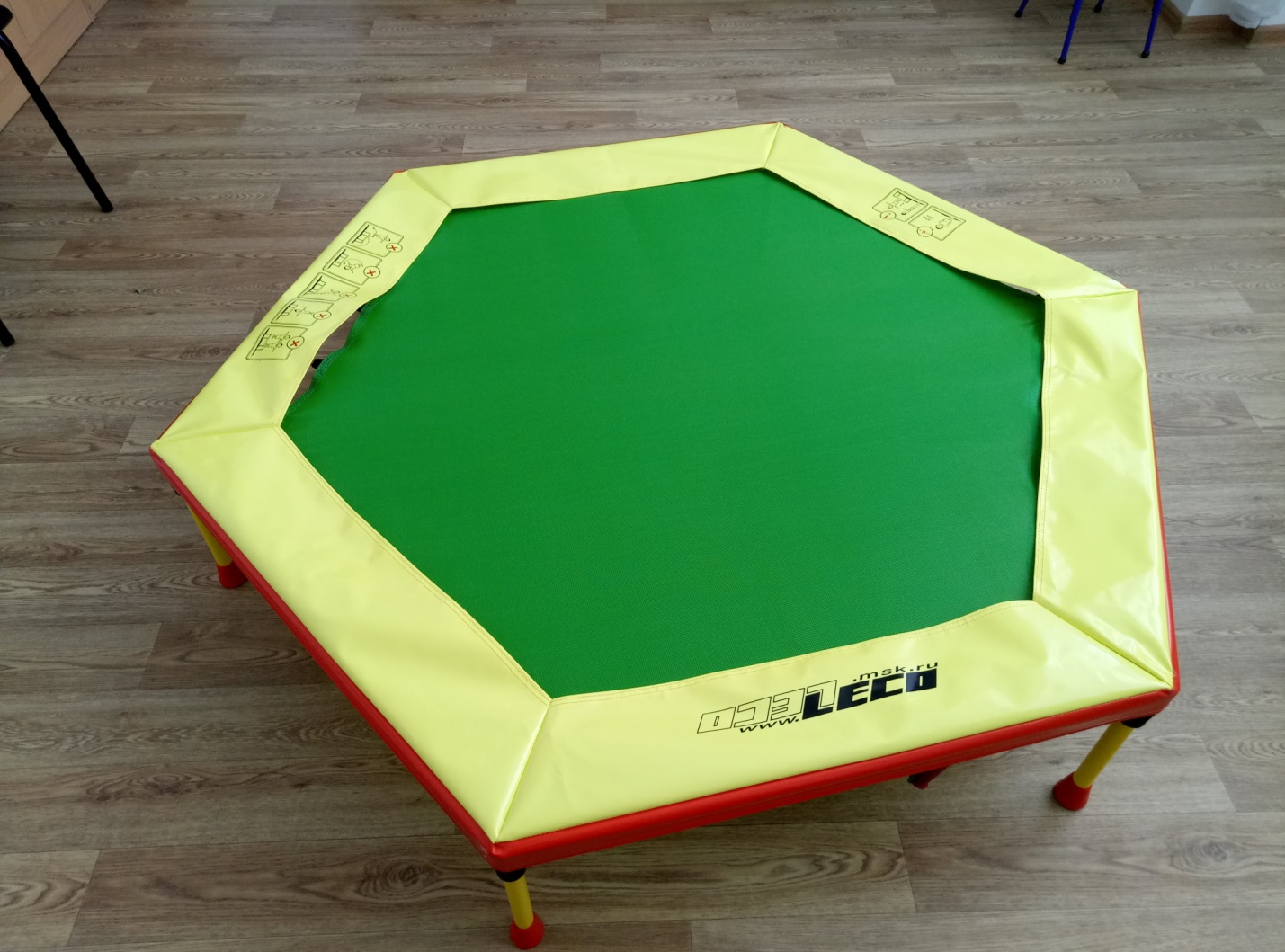 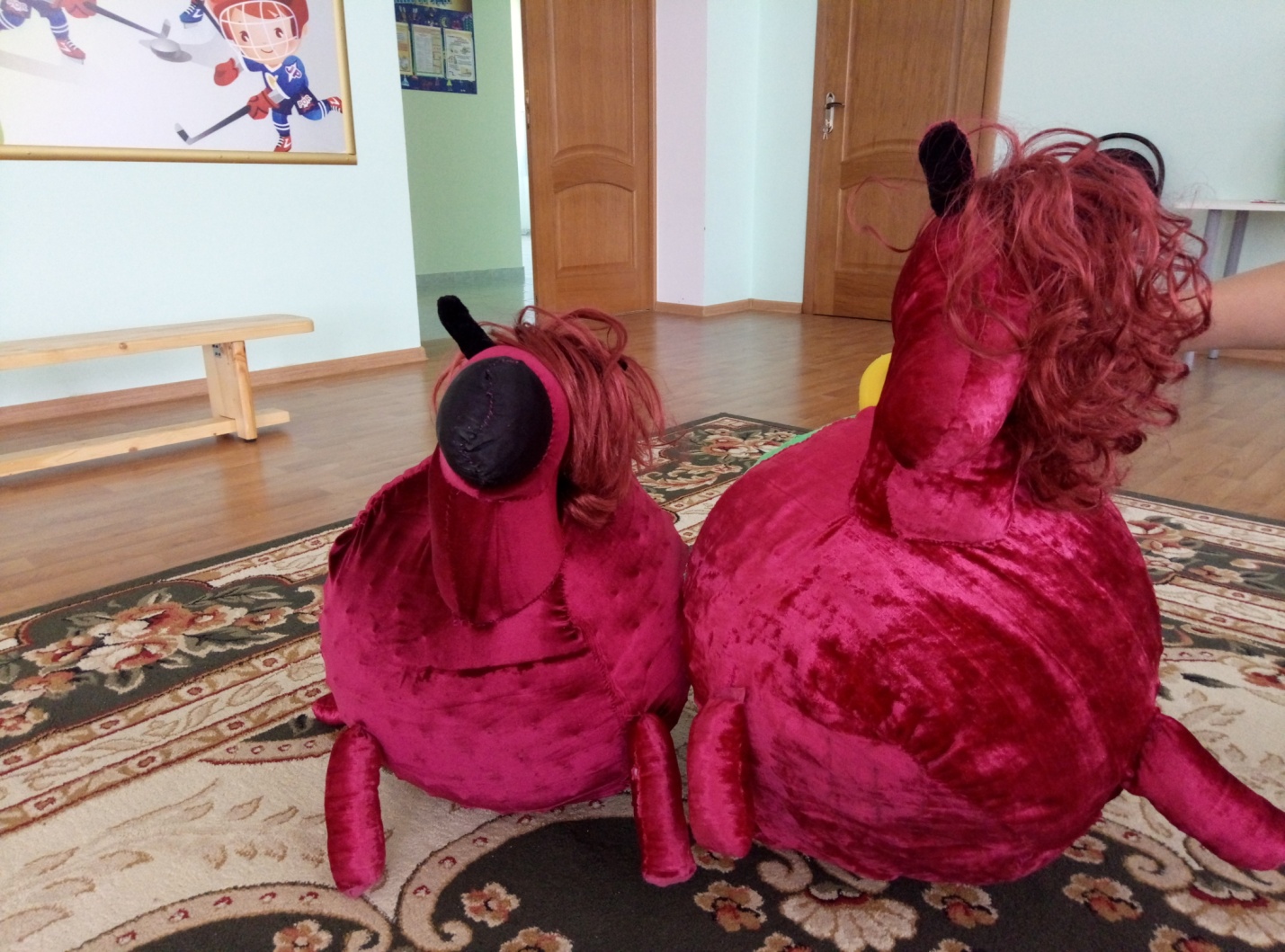 Физкультурный зал, кабинет инструктора по физкультуре (104 кв.м.)- физкультурные занятия с детьми;- индивидуальная работа с детьми и педагогами;- спортивные досуги;- спортивные развлечения и праздники;- занятия дополнительного образования;- консультативная работа с родителями и воспитателями.- методическая литература;- стеллажи для пособий, игрушек, атрибутов и пр. материала;- спортивное оборудование для занятий;- музыкальный центр;- фонотека;- скамейки гимнастические – 5 шт.;- ковёр – 2;- тренажеры – 6 шт.;- сухой бассейн с шариками;- коврики индивидуальные;- детский игровой щит;- щиты для метания – 2;- детская стенка малая с перекладиной;- башня для лазанья с канатом;- детская шведская стенка  с канатом и кольцами.- баннер с видами спорта- тоннели (2 шт.)- тоннели тканевые (2 шт.)